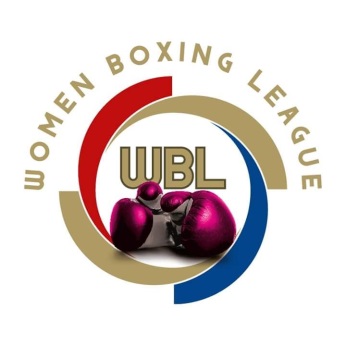 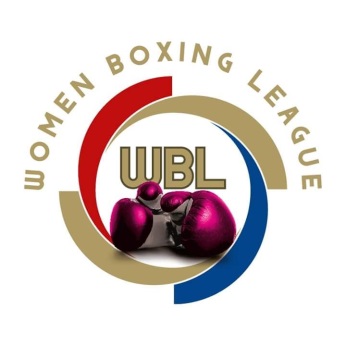 QUARTI DI  FINALE3/11/2017FINALI5°/6° POSTO4/11/2017SEMIFINALI1°/4°  POSTO4/11/2017FINALE 3°/4°POSTO5/11/2017FINALE1°/2° POSTO5/11/2017